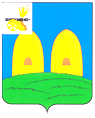 Контрольно-ревизионная комиссия муниципального образования Рославльского городского поселения Рославльского района Смоленской областиот   1.07.2016 года  № 3                                                                         Главе муниципального образования» Рославльский район» Смоленской области      В.М. Новикову        ПРЕДПИСАНИЕ         В соответствии с пунктом 2.3. Плана работы Контрольно-ревизионной комиссии муниципального образования Рославльского городского поселения Рославльского района Смоленской области на 2016 год проведено контрольное мероприятие «Проверка законности, своевременности и эффективности поступления денежных средств в виде платы за наем жилых помещений представленных по договорам социального найма в бюджет Рославльского городского поселения Рославльского района Смоленской области за 2015 год и 1 квартал 2016 года».В  ходе  проведения  контрольного  мероприятия  выявлены следующие нарушения: Контрольно-ревизионная комиссия муниципального образования Рославльское городское поселение Рославльского района Смоленской области,ПРЕДПИСЫВАЕТ- отменить постановление Администрации муниципального образования «Рославльский район» Смоленской области от 18.02.2015 №350 «Об утверждении Порядка начисления, сбора, взыскания и перечисления платы за пользование жилыми помещениями (паты за наем) в муниципальном жилищном фонде Рославльского городского поселения Рославльского района Смоленской области»;- определить структурное подразделение Администрации муниципального образования «Рославльский район» Смоленской области и наделить его полномочиями по начисления и взысканию платы за пользование жилыми помещениями (паты за наем) в муниципальном жилищном фонде Рославльского городского поселения Рославльского района Смоленской области;- разработать и утвердить Порядок по начисления и взысканию платы за пользование жилыми помещениями (паты за наем) в муниципальном жилищном фонде Рославльского городского поселения Рославльского района Смоленской области;- заключить договор об осуществлении деятельности по приему и перечислению платежей от физических лиц (нанимателей) в соответствии с положениями Федерального закона от 03.06.2009 №103-ФЗ «О деятельности по приему платежей физических лиц (плательщиков), осуществляемой платежными агентами».          - устранить указанные нарушения в срок до 1 августа 2016 года.С учетом изложенного и на основании статьи 16 Федерального закона  «Об  общих  принципах  организации  и  деятельности контрольно-счетных  органов  субъектов Российской  Федерации  и муниципальных  образований»  предписывается незамедлительно устранить  указанные  факты  нарушений,  возместить  нанесенный муниципальному  образованию  Рославльское городское поселение  ущерб  и  привлечь  к ответственности  должностных  лиц,  виновных  в  нарушении законодательства Российской Федерации.О  выполнении  настоящего  предписания  и  принятых  мерах необходимо  проинформировать  Контрольно-ревизионную комиссию муниципального образования Рославльское городское поселение Рославльского района Смоленской области  до 2 августа 2016 года.Неисполнение   в   установленный  срок  настоящего  Предписания  влечет административную  ответственность  в  соответствии  с частью 1 статьи 19.5 Кодекса Российской Федерации об административных правонарушениях.Председатель 	Контрольно-ревизионнойкомиссии                                                                                                  В.Л.Антошкин216500,Смоленская область, г.Рославль, ул. Заслонова д.2,каб.18, т. 848134 6-41-97, ,e-mail krkgroslavlya@mail.ru3.Содержание нарушения- передача полномочий по начислению, сбору, взысканию и перечислению платы за пользование жилыми помещениями (платы за наем) в муниципальном жилищном фонде Рославльского городского поселения Рославльского района Смоленской области, как неналогового дохода бюджета Рославльского городского поселения, управляющим организациям 3.Нарушение в денежном выражении-3.Дата (период) совершения нарушенияс 18.02.2015 по 01.05.20163.Нарушенные положения нормативных правовых актов (со ссылками на соответствующие пункты, части, статьи)- п.3 ст.155 ЖК РФ;- ст.160.1 БК РФ;- п.3 ст.15 Федерального закона от 26.07.2006 №135-ФЗ «О защите конкуренции»3.Документы, подтверждающие нарушение-Постановление Администрации муниципального образования «Рославльский район» Смоленской области от 18.02.2015 №350;- муниципальный контракт от 01.04.2015 №32 с ООО «Жилищник 1» по начислению, сбору, взысканию и перечислению платы за пользование жилыми помещениями;- муниципальный контракт от 01.04.2015 №33 с ООО «Жилищник 2» по начислению, сбору, взысканию и перечислению платы за пользование жилыми помещениями;- муниципальный контракт от 01.04.2015 №34 с ООО «Жилищник 3» по начислению, сбору, взысканию и перечислению платы за пользование жилыми помещениями;- муниципальный контракт от 30.11.2015 №102 с ООО «ВИП Тепло» по начислению, сбору, взысканию и перечислению платы за пользование жилыми помещениями